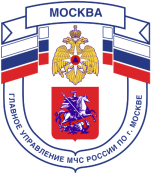 Главное управление МЧС России по г. Москве Управление по Новомосковскому и Троицкому АО2 региональный отдел надзорной деятельности142191, г. Москва, г.о. Троицк, ул. пл. Верещагина д. 1 телефон: 8(495)840-99-70,E-mail: 2rondunitao@mail.ruПожарная безопасность в осенний периодНаступила осень, начинается один из самых пожароопасных периодов времени года. Это в особенности касается тех, чьи дома или квартиры недостаточно утеплены. Люди устанавливают в своих домах и квартирах обогреватели, а у кого они отсутствуют, срочно спешат в магазины, чтобы их приобрести.Какой обогреватель лучше купить, чтоб он смог безопасно согреть наши с вами дома? При покупке нового электрообогревателя необходимо обращать внимание не только на привлекательность цены и объемы рекламы, но и на технические аспекты приобретения. Такие как, наличие термозащиты, соответствие мощности прибора и допустимой нагрузки к имеющейся у вас электросети, а также исполнения обогревателя к предполагаемым условиям его эксплуатации.Увеличение количества пожаров в осенний период повторяется каждый год, при этом большая часть пожаров в домах может быть предотвращена Вами, если соблюдать несложные правила. Так что задумайтесь о своей безопасности и безопасности своих близких заранее. Знайте, что все в ваших руках, поэтому – соблюдайте правила пожарной безопасности.Отдельное внимание следует уделить устройству встроенных шкафов и хранению предметов домашнего обихода, мебели, авторезины и других материалов в приквартирных холлах, что правилами пожарной безопасности категорически запрещается. Ведь в случае загорания дополнительная пожарная нагрузка будет способствовать быстрому развитию и интенсивности пожара.Уважаемые жители и гости столицы! Помните, что соблюдение элементарных правил безопасности убережет Вас и Ваших знакомых от беды.Следите за состоянием пожарной безопасности своего дома, квартиры и дачи. Помните, что от этого зависит не только Ваша жизнь, но и жизнь окружающих Вас людей!Тел. пожарной охраны – 101, 112Единый телефон доверия ГУ МЧС России по г. Москве: +7(495) 637-22-22mchs.qov.ru – официальный интернет сайт МЧС России